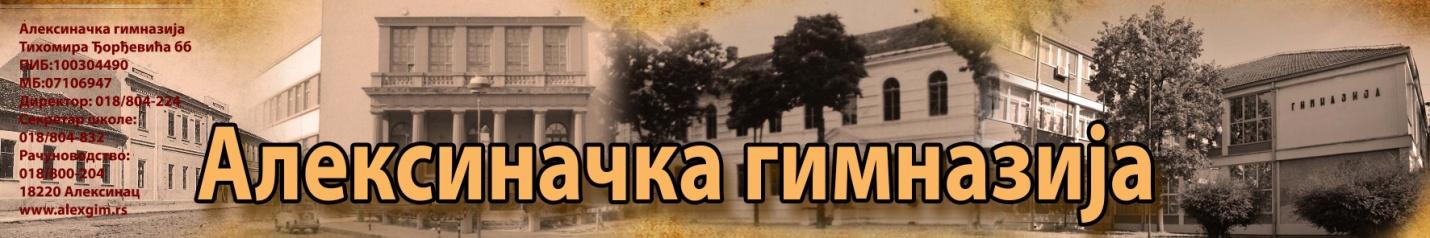 ПЕДАГОШКА СВЕСКАНАСТАВНИК:  	МЕСТО: 	_ 	ПРЕДМЕТ: 	_ 	ОДЕЉЕЊА:  	ШКОЛСКА ГОДИНА:  	РАСПОРЕД ЧАСОВАТАБЕЛА ФОРМАТИВНОГ ОЦЕЊИВАЊАУСПЕХ УЧЕНИКАОДЕЉЕЊЕ:  	ОБРАЗОВНИ  ПРОФИЛ/СМЕР: 	НАСТАВНИ  ПРЕДМЕТ: 	1 И- иницијални тест; УП- усмена провера; ПП- писана провера; Т- тест; ДЗ- домаћи задатак; ИР- истраживачки (семинарски) рад; АА- активност (ангажованост) на часуПРЕЗИМЕ  ИМЕ И УЧЕНИКА  	ПРВО ПОЛУГОДИШТЕДРУГО ПОЛУГОДИШТЕПРЕЗИМЕ  ИМЕ И УЧЕНИКА  	ПРВО ПОЛУГОДИШТЕДРУГО ПОЛУГОДИШТЕПОНЕДЕЉАКУТОРАКСРЕДАЧЕТВРТАКПЕТАК1.2.3.4.5.6.7.ПОНЕДЕЉАКУТОРАКСРЕДАЧЕТВРТАКПЕТАК1.2.3.4.5.6.7.Ученик :Одељење :Ученик :Одељење :Ученик :Одељење :Ученик :Одељење :Ученик :Одељење :Ученик :Одељење :Ученик :Одељење :                                                                                 Увек                            Повремено                   Ретко                                                                                 Увек                            Повремено                   Ретко                                                                                 Увек                            Повремено                   Ретко                                                                                 Увек                            Повремено                   Ретко                                                                                 Увек                            Повремено                   Ретко                                                                                 Увек                            Повремено                   Ретко                                                                                 Увек                            Повремено                   РеткоАктивност и мотивисаност за радЗначи му додатни подстицај, подршка, мотивацијаРедовно и на време извршава домаће задаткеПрати упутства и коригује своје грешкеРади домаће задатке на времеУченик користи мултимедијални садржај у функцији градиваУчествује у пројектној настави према задатим темамаПоштује правила понашањаДатум повратне информацијеДатум повратне информацијеученикустаратељуАктивностиПрепорука за даље напредовањеПраћење постигнућаПосебне напоменеПРВИ КЛАСИФ. ПЕРИОДПРВО ПОЛУГО- ДИШТЕТРЕЋИ КЛАСИФ. ПЕРИОДДРУГО ПОЛУГО- ИШТЕОДЛИЧНИХВРЛО ДОБРИХДОБРИХДОВОЉНИХСВЕГА ПОЗИТИВНИХНЕДОВОЉНИХНЕОЦЕЊЕНИХСВЕГА УЧЕНИКАСРЕДЊА ОЦЕНАРАЗ.ПРВО ПОЛУГОДИШТЕОБЛИК ПРОВЕРЕ И ДАТУМ1ОБЛИК ПРОВЕРЕ И ДАТУМ1ОБЛИК ПРОВЕРЕ И ДАТУМ1ОБЛИК ПРОВЕРЕ И ДАТУМ1ОБЛИК ПРОВЕРЕ И ДАТУМ1ОБЛИК ПРОВЕРЕ И ДАТУМ1ОБЛИК ПРОВЕРЕ И ДАТУМ1ОБЛИК ПРОВЕРЕ И ДАТУМ1ОБЛИК ПРОВЕРЕ И ДАТУМ1ПРЕЗИМЕ И ИМЕ УЧЕНИКАПРЕЗИМЕ И ИМЕ УЧЕНИКАПРЕЗИМЕ И ИМЕ УЧЕНИКАЗакључна оценаРБ.ПРЕЗИМЕ И ИМЕ УЧЕНИКАПРЕЗИМЕ И ИМЕ УЧЕНИКАПРЕЗИМЕ И ИМЕ УЧЕНИКАЗакључна оцена1.2.3.4.5.6.7.8.9.10.11.12.13.14.15.16.17.18.19.20.21.22.23.24.25.РАЗ.ДРУГО ПОЛУГОДИШТЕОБЛИК ПРОВЕРЕ И ДАТУМОБЛИК ПРОВЕРЕ И ДАТУМОБЛИК ПРОВЕРЕ И ДАТУМОБЛИК ПРОВЕРЕ И ДАТУМОБЛИК ПРОВЕРЕ И ДАТУМОБЛИК ПРОВЕРЕ И ДАТУМОБЛИК ПРОВЕРЕ И ДАТУМОБЛИК ПРОВЕРЕ И ДАТУМОБЛИК ПРОВЕРЕ И ДАТУМПРЕЗИМЕ И ИМЕ УЧЕНИКАПРЕЗИМЕ И ИМЕ УЧЕНИКАПРЕЗИМЕ И ИМЕ УЧЕНИКАЗакључна оценаРБ.ПРЕЗИМЕ И ИМЕ УЧЕНИКАПРЕЗИМЕ И ИМЕ УЧЕНИКАПРЕЗИМЕ И ИМЕ УЧЕНИКАЗакључна оцена1.2.3.4.5.6.7.8.9.10.11.12.13.14.15.16.17.18.19.20.21.22.23.24.25.ОБЛИК ПРОВЕРЕОЦЕНААКТИВНОСТ НА ЧАСУ, ДОМАЋИ ЗАДАЦИ,ПРАКТИЧНИ РАДОВИ, РАД НА ПРОЈЕКТИМА И ДРУГА ЗАПАЖАЊАИНИЦИЈАЛНИ ТЕСТКОНТРОЛНИ ЗАДАТАКПРВИ ПИСМЕНИ ЗАДАТАКУСМЕНИ ОДГОВОРКОНТРОЛНИ ЗАДАТАКДРУГИ ПИСМЕНИ ЗАДАТАКУСМЕНИОДГОВОРПРАКТИЧНИ РАД(други облици провере)(други облици провере)ЗАКЉУЧНА ОЦЕНАОБЛИК ПРОВЕРЕОБЛИК ПРОВЕРЕОБЛИК ПРОВЕРЕОЦЕНААКТИВНОСТ НА ЧАСУ, ДОМАЋИ ЗАДАЦИ,ПРАКТИЧНИ РАДОВИ, РАД НА ПРОЈЕКТИМА И ДРУГА ЗАПАЖАЊАПОЛУГОДИШЊИ ТЕСТПОЛУГОДИШЊИ ТЕСТПОЛУГОДИШЊИ ТЕСТКОНТРОЛНИ ЗАДАТАККОНТРОЛНИ ЗАДАТАККОНТРОЛНИ ЗАДАТАКТРЕЋИ ПИСМЕНИ ЗАДАТАКТРЕЋИ ПИСМЕНИ ЗАДАТАКТРЕЋИ ПИСМЕНИ ЗАДАТАКУСМЕНИ ОДГОВОРУСМЕНИ ОДГОВОРУСМЕНИ ОДГОВОРКОНТРОЛНИ ЗАДАТАККОНТРОЛНИ ЗАДАТАККОНТРОЛНИ ЗАДАТАКЧЕТВРТИ ПИСМЕНИ ЗАДАТАКЧЕТВРТИ ПИСМЕНИ ЗАДАТАКЧЕТВРТИ ПИСМЕНИ ЗАДАТАКУСМЕНИ ОДГОВОРУСМЕНИ ОДГОВОРУСМЕНИ ОДГОВОРПРАКТИЧНИ РАДПРАКТИЧНИ РАДПРАКТИЧНИ РАД(други облици провере)(други облици провере)(други облици провере)(други облици провере)(други облици провере)(други облици провере)ЗАКЉУЧНА ОЦЕНАОБЛИК ПРОВЕРЕОЦЕНААКТИВНОСТ НА ЧАСУ, ДОМАЋИ ЗАДАЦИ,ПРАКТИЧНИ РАДОВИ, РАД НА ПРОЈЕКТИМА И ДРУГА ЗАПАЖАЊАИНИЦИЈАЛНИ ТЕСТКОНТРОЛНИ ЗАДАТАКПРВИ ПИСМЕНИ ЗАДАТАКУСМЕНИ ОДГОВОРКОНТРОЛНИ ЗАДАТАКДРУГИ ПИСМЕНИ ЗАДАТАКУСМЕНИОДГОВОРПРАКТИЧНИ РАД(други облици провере)(други облици провере)ЗАКЉУЧНА ОЦЕНАОБЛИК ПРОВЕРЕОЦЕНААКТИВНОСТ НА ЧАСУ, ДОМАЋИ ЗАДАЦИ, ПРАКТИЧНИ РАДОВИ, РАД НА ПРОЈЕКТИМА И ДРУГАЗАПАЖАЊАПОЛУГОДИШЊИ ТЕСТКОНТРОЛНИ ЗАДАТАКТРЕЋИ ПИСМЕНИ ЗАДАТАКУСМЕНИ ОДГОВОРКОНТРОЛНИ ЗАДАТАКЧЕТВРТИ ПИСМЕНИ ЗАДАТАКУСМЕНИ ОДГОВОРПРАКТИЧНИ РАД(други облици провере)(други облици провере)ЗАКЉУЧНА ОЦЕНА